   Work ExperienceProject Management (Reliance communications 4G Wipod Project)- (June’16 – September’16)Lead the team and coordinated with the Reliance FOFOs for assisting the customers in 4G Wipod migration project.Reconciliation post project completion.Project Management (Reliance communications Sim Project) (August’16 – October’16)Played cruitial role in upgrading Reliance GSM, 3G and CDMA customer to Reliance 4G by leading a team in analyzing customer data, segregating data by circles RTO Management by attaining minimal RTO'sAccount & E-Store Management (Coatscrafts India) , (SIS of Lazada Singapore), (HTC Singapore) and (HTC India)www.shop.coatscrafts.in (August’16 – March’18)Site Management Catalogue managment Order fulfillmentPlanning inventory based on the sale trend and forecast Sharing MIS to Madhura coats on a regular basisSIS of Lazada Singapore(December’16 – March’18)Shop in shop management in Lazada singaporeCatalogue managementCoordinating Promotional activitiesHTC Singapore E-Store(December’16 – March’18)Site Management Catalogue managementCoordinating Promotional activitiesHTC India(January’17 – March’18)Account Management of HTC India Merchandiser appTraining the merchandisers on the App functionalityUnderstanding the client requirement and getting it done with the help of software team in the most optimal way.Product Management (September’16-March’18)To maintain a good relation with the client and understand their requirement.Get things done with the help of IT team in the most cost effective way in minimum possible time.Training the client/team members in using the products so that they can manage by themselves henceforth.AllBuddyTracker(September’17 – March’18)All Buddy Tracker is an android application developed by newtel for the existing and new clients who wants to track their field agents.My responsibilities were To ideate the product.Define the product specifications Define the UI for the best UXTesting and signing off the product and its features.Take part in cold calling and email campaigining.Taking leads from marketting team and delivering the customer needs after proper understanding.Training the clients/team members on both App as well as Web usageOnecard Nigeria Tracker(November’17 – March’18)The Onecard Nigeria Tracker is an android application developed for the Onecard Nigera client who wants to track their field agents along with some additional customisations like sales target and achivement calculation.My responsibilities were To ideate the product.Define the product specifications Define the UI for the best UXTesting and signing off the product and its features.Training the clients/team members on both App as well as Web usageANIKE V2.0 (Jan’18 – March’18)The ANIKE V2.0 is a Facilities management software which we developed for Appex apps Nigeria.My responsibilities wereTo understand the client requirement.Define the product specifications Define the UI for the best UXTesting and signing off the product and its features.Training the clients/team members on both App as well as Web usageHTC UAE Microsite (Jan’18 – March’18)The HTC UAE Microsite was made to provide a platform for the enterprise customers to visit and buy HTC products at a discounted price .To understand the client requirement.Define the process flow Define the UI for the best UXTesting and signing off the microsite.Training the clients/team members on backend  usageOther Responsibilities:To monitor the usage and billing of Mailchimp and mvayoo accounts.Optimising the server cost by discarding unnecessary volumes and servers Checking Payment status from Payment Gateway Pannel and giving order conformation to operations team.Monitoring Google Analytics, Adwords and Webmaster accounts to understand the keywords, user behaviour and bounce rate.   Personal AttributesQuick learner with good analytical abilities. Good listener who enjoys learning new skills. Ready to adapt to changes.Team player with a responsible attitude.Communicative and quality conscious contributor.Strong communication skills, both written and verbalSANDEEP 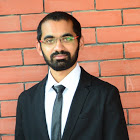 E-Mail:sandeep.376663@2freemail.com Phone:C/o 0502360357Personal Information:Date of Birth :   18-06-1992Gender          :   MaleMarital Status	: Single   ObjectiveLooking forward to join an organization where I can utilize my technical skills, educational knowledge and maximize the same for the organizational and career growth   Summary of Qualification:Currently working as Asst. Product manager in Girnar Newtel, Bangalore.Master of Business Administration in operations and finance from Amity University.Total experience of 22 months at Girnar Newtel.Bachelor of Mechanical Engineering from Loyola Institute of Technology and Science (Anna University)Worked as project lead for Reliance 4G Dongle migration project.Did Account management and e-store management for Madura coats (Coats India) and HTC Singapore.Did Product management for in-house products as well as client products.Good analytical and logical skills.Excellent health, proactive and energetic.Highly Motivated and Goal Driven Achiever   Educational Qualification:Master of Business Administration (MBA) in operations and finance, First Class, Amity University.Bachelor of Engineering (B.E) in Mechanical Engineering, First Class, Anna University   Technical Skills Operating Systems	 :            Windows, Linux, MACMSOffice Applications     :            Word, Excel, and Power PointDesign Tools                   :            Solid Works & Ansys (Entry Level)   Languages KnownEnglish	: Full professional proficency	(Read, Write, Speak)Malayalam	: Native language		(Read, Write, Speak)Tamil		: Basic knowledge		(Speak)Hindi		: Basic knowledge		(Speak)